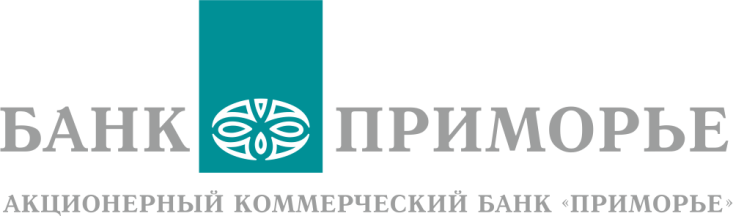 Уважаемые клиенты!Полная отчетная информация о деятельности банка за истекший год для общего обзора и ознакомления размещена на сайте банка  www.primbank.ru1 .Данные бухгалтерского баланса по форме №0409101 Указания Банка России от 12.11.2009 №2332-У за истекший месяц, предоставляются начальником офиса по просьбе клиента.ПАО АКБ «Приморье»1www.primbank.ru1 >оБанке>раскрытие информации>Финансовая отчетность